Государственное бюджетное общеобразовательное учреждение  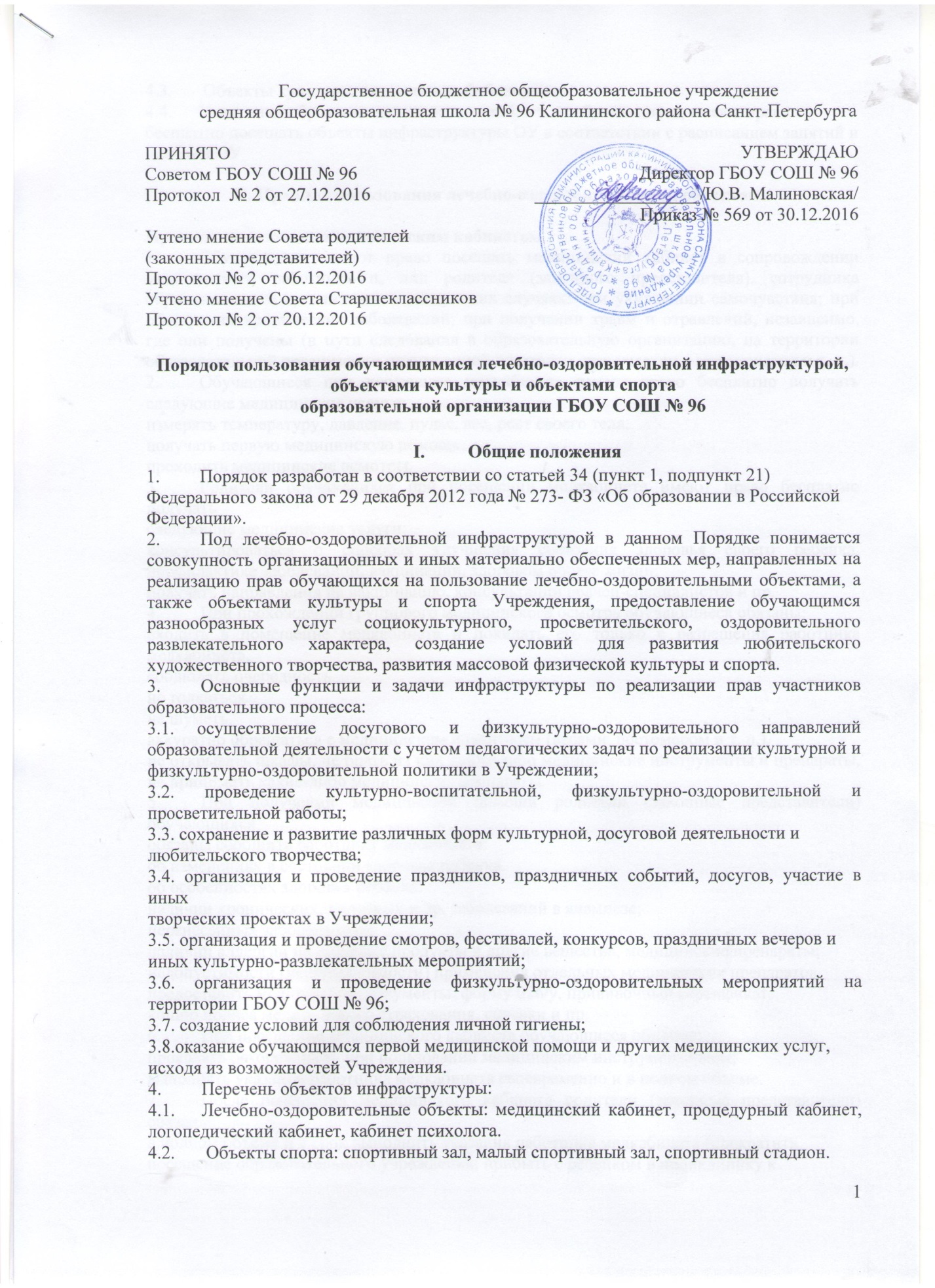 Объекты культуры: актовый зал, библиотека.Участники образовательных отношений, в т. ч. обучающиеся, имеют право бесплатно посещать объекты инфраструктуры ОУ в соответствии с расписанием занятий и планами ОУII. Правила пользования лечебно-оздоровительными объектамиПравила пользования медицинским кабинетомОбучающиеся имеют право посещать медицинский кабинет в сопровождении медицинского работника и, или родителя (законного представителя), сотрудника образовательной организации в следующих случаях: при ухудшении самочувствия; при обострении хронических заболеваний; при получении травм и отравлений, независимо, где они получены (в пути следования в образовательную организацию, на территории образовательной организации, прогулочной площадки, при участии в мероприятии и т. п.).Обучающиеся при посещении медкабинета имеют право бесплатно получать следующие медицинские услуги: измерять температуру, давление, пульс, вес, рост своего тела.получать первую медицинскую помощь.проходить медицинские осмотры.Родители обучающихся при посещении медкабинета имеют право бесплатно получатьследующие медицинские услуги:консультироваться о способах улучшения состояния здоровья своего ребенка, профилактике заболеваний, вакцинации, здоровом образе жизни;получать направления на вакцинацию, консультации врачей-специалистов и пр.При прохождении группового медицинского осмотра обучающиеся обязаны:входить в помещение медкабинета и покидать его только с разрешения работника медкабинета.соблюдать очередность.не толкаться.не шуметь.аккуратно обращаться с медицинским инвентарем (весами, ростомером и т. п.).не открывать шкафы, не брать из них какие-либо медицинские инструменты и препараты, не принимать какие-либо медицинские препараты.При получении медицинской помощи родители (законные представители) обучающихсяобязаны сообщить работнику медкабинета:об изменениях в состоянии здоровья ребенка.об особенностях здоровья ребенка:наличии хронических, вирусных и др. заболеваний в анамнезе;перенесенных заболеваниях;наличии аллергии на пищевые продукты и другие вещества, медицинские препараты;недопустимости (непереносимости) применения отдельных медицинских препаратов.предоставить медицинские документы: форму 026/у, прививочный сертификат,копию полиса медицинского страхования, справки и пр.При посещении медицинского кабинета обучающиеся обязаны:проявлять осторожность при пользовании медицинским инструментарием;выполнять указания работника медкабинета своевременно и в полном объеме.После посещения медицинского кабинета родители (законные представители) обязаны:в полном объеме и в срок выполнить указания работника медкабинета (прекратитьпосещение образовательного учреждения; прибыть с ребенком в поликлинику кврачу-специалисту или в другое лечебное учреждение).Правила пользования логопедическим кабинетомОбучающиеся имеют право посещать логопедический кабинет в сопровождении учителя-логопеда в следующих случаях:обследование;индивидуальная коррекционная работа;подгрупповая коррекционная и профилактическая работа.Обучающиеся при посещении логопедического кабинета имеют право бесплатнополучать следующие услуги: реализация Адаптированной образовательной программыначального общего образования, в том числе рабочих программ учителей-логопедов.Родители (законные представители)  обучающихся при посещении логопедическогокабинета имеют право бесплатно получать следующие услуги:консультация.Правила пользования кабинетом психологаОбучающиеся имеют право посещать психологический кабинет в сопровождениипедагога-психолога в следующих случаях:обследование;индивидуальная коррекционная работа;индивидуальная профилактическая работа;индивидуальная развивающая работаОбучающиеся при посещении  кабинета психолога имеют право бесплатнополучать следующие услуги:- реализация Адаптированной образовательной программы начального общего образования, в том числе рабочей программы педагога-психолога;3. Родители (законные представители) обучающихся при посещении психологическогокабинета имеют право бесплатно получать следующие услуги:консультация.III. Правила пользования объектами спортаПомещение спортивного зала, малого спортивного зала, стадиона используются для проведения занятий по физической культуре, ритмике, спортивных соревнований (в том числе с участием родителей), мероприятий спортивной направленности, праздничных событийВо время посещений спортивного зала, малого спортивного зала, стадиона  образовательной организации обучающиеся и педагоги (далее – посетители) обязаны иметь спортивную форму и спортивную обувь.Запрещается пользоваться спортзалом без разрешения учителя по физической культуре (администрации Образовательной организации в случае его отсутствия).В спортзалах нельзя мусорить. После занятия необходимо убирать снаряды, инвентарь.Посетитель обязан:использовать спортивное оборудование и инвентарь только по назначению;запрещается проносить любую еду, напитки, жевательную резинку в спортивный зал (малый спортивный зал)запрещается заниматься на неподготовленных для занятий местах и пользоватьсянеисправным оборудованием или инвентарем;проявлять уважительное отношение к обслуживающему персоналу и посетителямспортивного зала;возвращать после себя спортивный инвентарь на свое постоянное место.Посторонние лица допускаются в спортзал (малый спортивный зал) только с разрешения администрации.IV. Правила пользования объектами культурыПравила пользования библиотекойПомещение школьной библиотеки используется для реализации потребностей обучающихся в ознакомлении с различными видами литературы, проведения тематических уроков и других культурно-просветительских мероприятий. Правила пользования библиотекой – документ, фиксирующий взаимоотношение читателя с библиотекой и определяющий общий порядок организации обслуживания читателей, порядок доступа к фондам библиотеки, права и обязанности читателей и библиотеки.1. Право свободного и бесплатного пользования библиотекой имеют учащиеся и сотрудники общеобразовательного учреждения, а также родители учащихся.2. К услугам читателей предоставляется фонд учебной, художественной, справочной, научно-популярной, методической литературы.Библиотека обслуживает читателей на абонементе (выдача книг и дисков на дом)2.1. Режим работы библиотеки устанавливается по графику, утверждаемому приказом директора2.2. Читатель имеет право: 2.2.1.Пользоваться следующими бесплатными библиотечно-информационными услугами• Иметь свободный доступ к библиотечным фондам и информации,• Получать во временное пользование из фонда библиотеки печатные издания и аудиовизуальные документы,• Получать консультационную и практическую помощь в поиске и выборе произведений печати и других источников информации,• Продлевать срок пользования литературой в установленном порядке,• Использовать СБА: каталоги и картотеки,• Пользоваться справочно-библиографическим и информационным обслуживанием,• Получать библиотечно-библиографические и информационные знания, навыки и умения самостоятельного пользования библиотекой, книгой, информацией.
2.2.2. Принимать участие в мероприятиях, проводимых библиотекой.2.2.3. Требовать соблюдения конфиденциальности данных о нем и перечне читаемых им материалов.
2.2.4. Обжаловать действия заведующего библиотекой, ущемляющего его права, у директора школы.2.3. Читатели (поручители несовершеннолетних читателей) обязаны:• Соблюдать правила пользования библиотекой,• Бережно относиться к произведениям печати и другим носителям информации, полученным из фонда библиотеки (не делать в них пометок, подчеркиваний, не вырывать, не загибать страниц и т.д.),• Возвращать в библиотеку книги и другие документы в строго установленные сроки,• Не выносить книги и другие документы из помещения библиотеки, если они не записаны в читательском формуляре,• Пользоваться ценными и единственными экземплярами книг, справочными изданиями только в помещении библиотеки,• При получении печатных изданий и других документов из библиотечного фонда читатель должен просмотреть их в библиотеке и в случае обнаружения дефектов сообщить об этом работнику библиотеки, который сделает на них соответствующую пометку,• Расписываться в читательском формуляре за каждое полученное в библиотеке издание,
• При утрате и неумышленной порче изданий и других документов заменить их такими же либо копиями или изданиями, признанными библиотекой равноценными. При невозможности замены возместить реальную рыночную стоимость изданий. Стоимость определяется работником библиотеки по ценам, указанным в учетных документах библиотеки, с применением коэффициентов по переоценке библиотечных фондов,• Не нарушать порядок расстановки литературы в фонде открытого доступа,• Не вынимать карточек из каталогов и картотек,• Ежегодно в начале учебного года проходить перерегистрацию,• При выбытии из общеобразовательного учреждения вернуть в библиотеку числящиеся за ними издания и другие документы.2.4. При нарушении сроков пользования книгами другими документами без уважительных причин, к читателям, могут быть применены административные санкции: временное лишение права пользования библиотекой.2.5. Личное дело выдается выбывающим учащимся только после возвращения литературы, взятой на абонементе библиотеки; выбывающие сотрудники общеобразовательного учреждения отмечают в библиотеке свой обходной лист.2.6. Умышленная порча или хищение книг из библиотеки предусматривает компенсацию ущерба в денежном выражении или равноценную замену произведениями печати и другими документами.2.7. За утрату несовершеннолетними читателями произведений печати из библиотечных фондов или причинении им невосполнимого вреда ответственность должны нести родители или поручители.2.8. Библиотекарь обязан:• Обеспечить бесплатный и свободный доступ читателей к библиотечным фондам и бесплатную выдачу во временное пользование печатной продукции,
• Обеспечить оперативное и качественное обслуживание читателей с учетом их запросов и потребностей,
• Своевременно информировать читателей обо всех видах предоставляемых услуг,
• Предоставлять в пользование каталоги, картотеки, осуществлять другие формы библиотечного информирования,• Изучать потребности читателей в образовательной информации,
• Вести консультационную работу, оказывать помощь в поиске и выборе необходимых изданий,
• Проводить занятия по основам библиотечно-библиографических и информационных знаний,
• Вести устную и наглядную массово-информационную работу; организовывать выставки литературы, библиографические обзоры, Дни информации, литературные вечера, игры, праздники и др. мероприятия,
• Совершенствовать работу с читателями путем внедрения передовых компьютерных технологий,
• Систематически следить за своевременным возвращением в библиотеку выданных произведений печати,
• Проводить в начале учебного года ежегодную перерегистрацию читателей,
• Обеспечить сохранность и рациональное использование библиотечных фондов, создать необходимые условия для хранения документов,
• Проводить мелкий ремонт и переплет книг, привлекая к этой работе библиотечный актив,
• Способствовать формированию библиотеки как центра работы с книгой и информацией,
• Создать и поддерживать комфортные условия для работы читателей,
• Обеспечить режим работы в соответствии с потребностями учебного заведения,
• Отчитываться о своей деятельности в соответствии с положением о библиотеке.2.9. Порядок пользования библиотекой:• Запись читателей производится на абонементе. Учащиеся записываются в библиотеку по списку класса в индивидуальном порядке, сотрудники и учителя – по паспорту.• На каждого читателя заполняется формуляр установленного образца как документ, дающий право пользоваться библиотекой.• При записи читатели должны ознакомиться с правилами пользования библиотекой и подтвердить обязательство их выполнения своей подписью на читательском формуляре.• Формуляры являются документами, удостоверяющими факт и дату выдачи читателю печатных и других источников информации и их возвращения в библиотеку.​ Обмен литературы производится по графику работы библиотеки2.10. Порядок пользования абонементом:• Срок пользования литературой: максимальные сроки пользования:учебниками, учебными пособиями - учебный год;научно-популярной, познавательной, художественной литературой -1 месяц;периодическими издания, издания повышенного спроса - 15 дней.Количество выдаваемых изданий – 2 экз.• Срок пользования может быть продлен сроком на 10 дней, если на издание нет спроса со стороны других читателей. • Не подлежат выдаче на дом редкие, ценные и справочные издания.• Читатели расписываются в читательском формуляре за каждый экземпляр изданий; возвращение фиксируется подписью библиотекаря.Правила пользования музыкальным оборудованием и актовым залом
3.1. Учащиеся школы и педагоги имеют право бесплатно пользоваться помещением актового зала и музыкальным оборудованием для проведения внеурочных занятий и внеклассных мероприятий с разрешения администрации школы.
3.2. Педагог, проводящий мероприятие в актовом зале, несет персональную ответственность за сохранение порядка в помещении и сохранность музыкального оборудования.3.3. Учащиеся, родители (лица, их заменяющие), педагоги не имеют право входить в актовый зал в верхней одежде.3.4. Учащиеся обязаны бережно относиться к имуществу актового зала.3.5. Учащиеся не имеют право пользоваться музыкальной аппаратурой актового зала без присмотра педагогов.